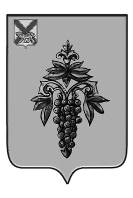 АДМИНИСТРАЦИЯ ЧУГУЕВСКОГО МУНИЦИПАЛЬНОГО ОКРУГАПРИМОРСКОГО КРАЯПОСТАНОВЛЕНИЕ21 февраля 2023 года		          с. Чугуевка       					166Об определении случаев осуществления банковского сопровождения контрактов, предметом которых являются поставки товаров, выполнения работ, оказания услуг для нужд Чугуевского муниципального округа В соответствии с частью 2 статьи 35 Федерального закона от 5 апреля 2013 года № 44-ФЗ «О контрактной системе в сфере закупок товаров, работ, услуг для обеспечения государственных и муниципальных нужд», постановлением Правительства Российской Федерации от 20 сентября 2014 года № 963 «Об осуществлении банковского сопровождения контрактов», руководствуясь статьей 43 Устава Чугуевского муниципального округа, администрация Чугуевского муниципального округаПОСТАНОВЛЯЕТ:Определить, что банковское сопровождение контрактов, предметом которых являются поставки товаров, выполнение работ, оказание услуг для муниципальных нужд Чугуевского муниципального округа, осуществляется в случае, если начальная (максимальная) цена контракта (цена контракта с единственным поставщиком (подрядчиком, исполнителем)) составляет не менее 50 миллионов рублей и заключается в проведении банком мониторинга расчетов в рамках исполнения контракта, за исключением случаев, предусмотренных пунктом 2 настоящего постановления.В случаях, если предметом контракта являются поставки товаров, выполнение работ, оказание услуг для нужд Чугуевского муниципального округа, источником финансового обеспечения расходных обязательств которых в том числе являются межбюджетные трансферты, имеющие целевое назначение, предоставляемых из федерального, краевого бюджета на софинансирование капитальных вложений в объекты муниципальной собственности Чугуевского муниципального округа, такие контракты не подлежат банковскому сопровождению.В случаях, предусмотренных настоящим пунктом, осуществляется казначейское сопровождение контрактов в соответствии с законодательством Российской Федерации.3. Определить, что расширенное банковское сопровождение контрактов, предметом которых являются поставки товаров, выполнение работ, оказание услуг для нужд Чугуевского муниципального округа, осуществляется в случае, если начальная (максимальная) цена контракта (цена с единственным поставщиком (подрядчиком, исполнителем)) составляет не менее 500 миллионов рублей.4. Настоящее постановление разместить на официальном сайте Чугуевского муниципального округа в информационно – телекоммуникационной сети интернет.И.о. главы администрацииЧугуевского муниципального округаН.В. Кузьменчук